A1 Wokingham Car SparesCustomer calls process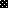 